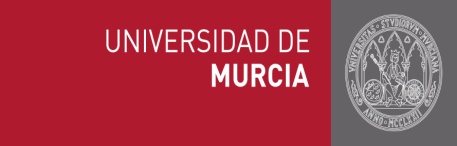 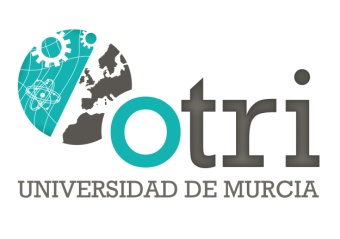 ANEXO IPROGRAMA DE AYUDAS A LA TRANSFERENCIA DE RESULTADOS DE INVESTIGACIÓN Y APOYO A EMPRESAS BASADAS EN EL CONOCIMIENTO POR ACTIVIDADES DESARROLLADAS EN EL AÑO 2016.           IMPRESO DE SOLICITUDA la atención del Rector de la Universidad de MurciaNota: Podría ser necesaria información adicional relevante para la correcta evaluación de la solicitud (ver requerimientos particulares de cada línea de ayudas en la orden de bases de la  convocatoria).Cada solicitud solo puede ir referida a una modalidad de ayuda.